                               Субботник в МКОУ КСОШ№5  08.09.2018г.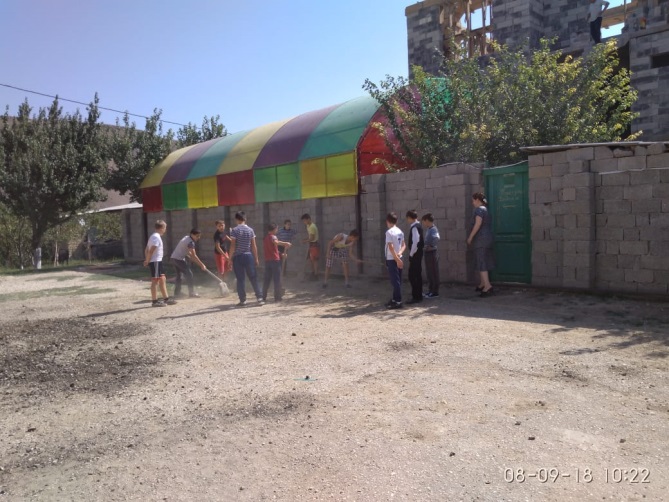 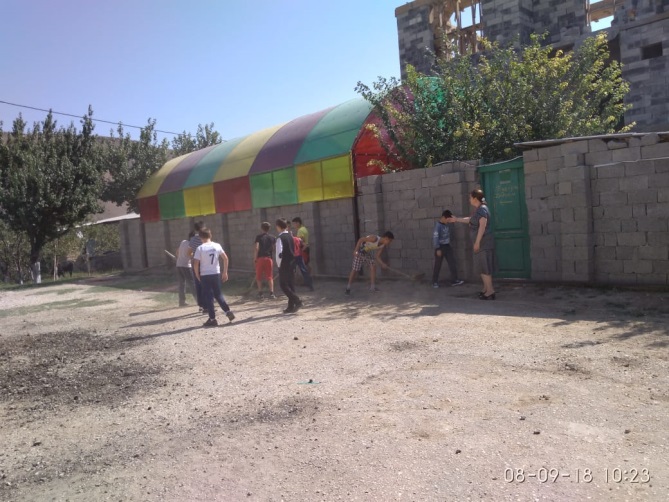 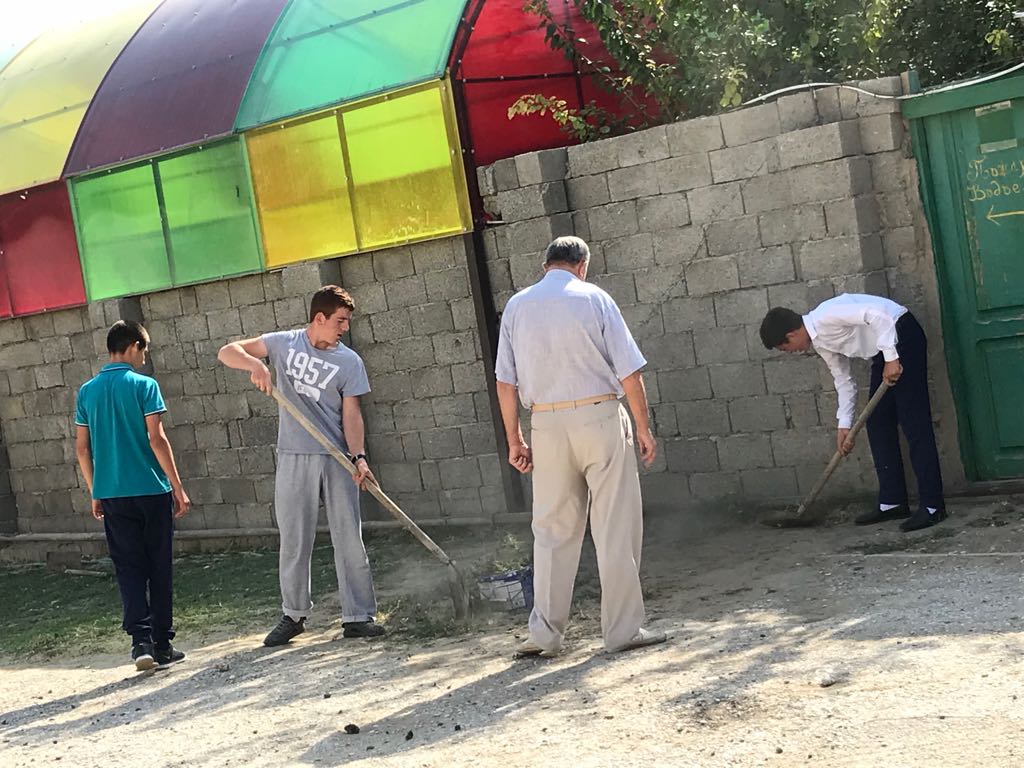 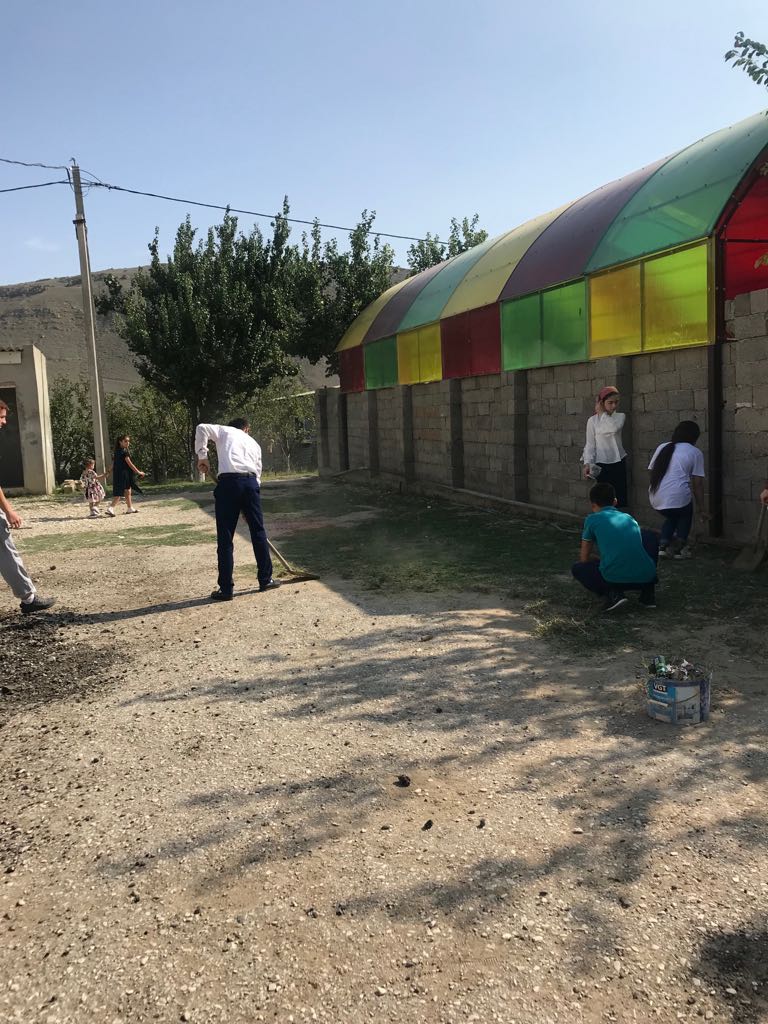 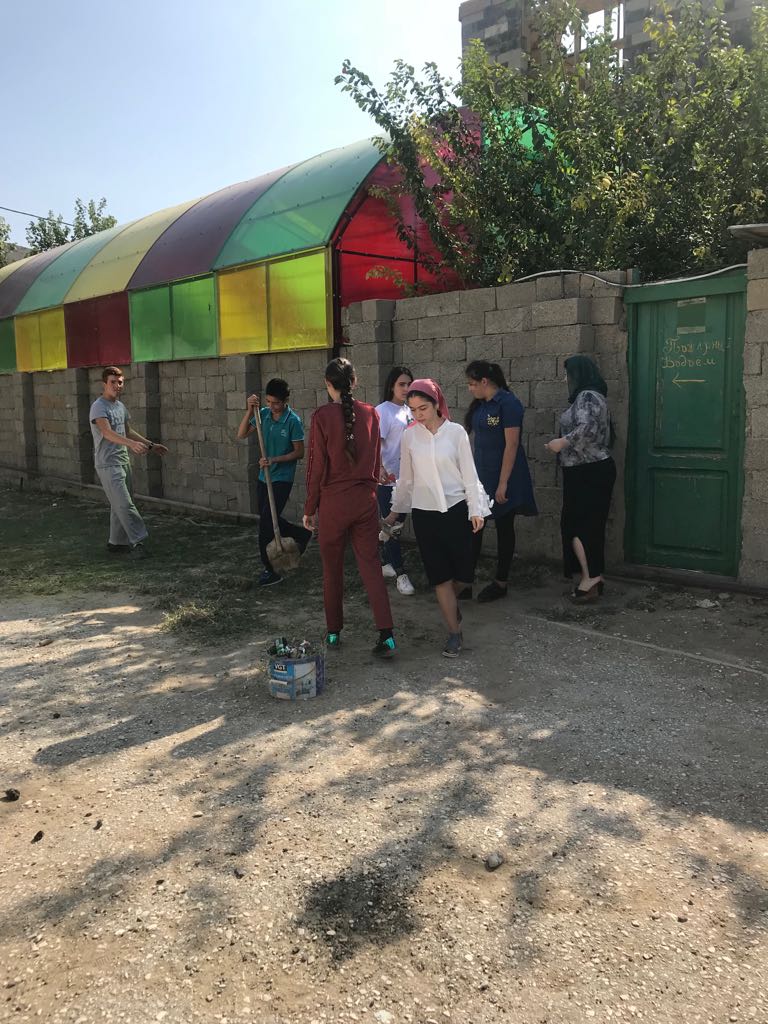 